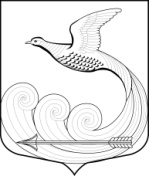 Местная администрациямуниципального образования Кипенское сельское поселениемуниципального образования Ломоносовского муниципального районаЛенинградской областиПОСТАНОВЛЕНИЕот 01.08.2023 г. № 432д. КипеньО внесении изменений в постановление местной администрации Кипенского сельского поселения от 24.06.2021 г. № 356 «Об утверждении порядка проведения антикоррупционной экспертизы нормативных правовых актов  местной администрации муниципального образования Кипенское сельское поселение муниципального образования Ломоносовского муниципального района Ленинградской области и их проектов»В соответствии с Федеральными законами от 06.10.2003 № 131-ФЗ «Об общих принципах организации местного самоуправления в Российской Федерации», Федеральными законами от 25 декабря 2008 года № 273-ФЗ «О противодействии коррупции», от 17 июля 2009 года № 172-ФЗ «Об антикоррупционной экспертизе нормативных правовых актов и проектов нормативных правовых актов», Федеральным законом от 5 декабря 2022 г. № 498-ФЗ "О внесении изменений в отдельные законодательные акты Российской Федерации" а также Уставом муниципального образования Кипенское сельское поселение муниципального образования Ломоносовский муниципальный район Ленинградской области, местная администрация Кипенского сельского поселения постановляет:Внести изменение в постановление местной администрации муниципального образования Кипенское сельское поселение муниципального образования Ломоносовского муниципального района Ленинградской области от 24.06.2021 г. № 356 «Об утверждении порядка проведения антикоррупционной экспертизы нормативных правовых актов  местной администрации муниципального образования Кипенское сельское поселение муниципального образования Ломоносовского муниципального района Ленинградской области и их проектов», изложив подпункт 5 третьего абзаца пункта 4.1 раздела 4 Порядка проведения антикоррупционной экспертизы нормативных правовых актов местной администрации муниципального образования Кипенское сельское поселение муниципального образования Ломоносовского муниципального района Ленинградской области и их проектов, в следующей редакции: «5) иностранными агентами.». Настоящее постановление вступает в силу со дня официального опубликования (обнародования) на официальном сайте муниципального образования Кипенское сельское поселение в информационно-телекоммуникационной сети Интернет.Контроль за исполнением настоящего постановления оставляю за собой.Глава Кипенского сельского поселения	         М. В. Кюне  